Svody loveckých psů        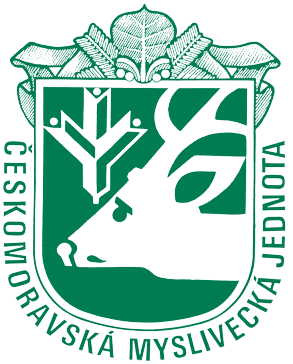 Okresní myslivecký spolek ZnojmoHodnoceníTyp:		1 typický		    	Povaha:	1 klidná		2 netypický					2 plachá		3 nevyjádřený					3 temperamentníZbarvení:	1 jednobarevný				4 agresívní 		2 vícebarevný		  	  Výška:             …………………. cm		3 nestandardní		  Barva oka:	1 tmaváSíla kostry:	1 silná						2 hnědá		2 střední					3 světlehnědá		3 slabá						4 světlá		4 hrubá					5 dravčíChrup:		1 úplný			    Ucho:	1 normální		2 neúplný					2 vadné		3 dosud nevyvinutý	   	   Čenich:	1 normální		4 chybějící zuby				2 nedostatek pigmentuSkus:		1 nůžkový		   	 Znaky u hrubosrstých:		2 klešťový					1 výrazné		3 předkus					2 nevýrazné		4 podkus					3 chybějící		5 nepravidelný		 Hrubé vady: 	1 entropiumKvalita srsti:	1 nadprůměrná				2 ektropium		2 průměrná					3 kryptorchismus		3 podprůměrná				4 anomálie prutu		4 standardní					5 odsazený hrudník		5 nestandardníRozhodčí: …………………………………………OMS ČMMJ:   ZNOJMO                               Den konání: OMS ČMMJ:   ZNOJMO                               Den konání: OMS ČMMJ:   ZNOJMO                               Den konání: Plemeno:    Plemeno:    pes / fenaJméno psa:   Jméno psa:   Vržen: ČLP /                                                                ČIP:ČIP:Otec:                                                                                     ČLP /ČLP /Matka:                                                                                  ČLP /ČLP /Majitel:Majitel:Majitel:Adresa:Adresa:Adresa: